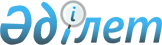 О внесении дополнений и изменений в некоторые решения Правительства Республики КазахстанПостановление Правительства Республики Казахстан от 28 января 2009 года № 72      Правительство Республики Казахстан ПОСТАНОВЛЯЕТ : 



      1. Внести в некоторые решения Правительства Республики Казахстан следующие дополнения и изменения: 



      1) в постановлении Правительства Республики Казахстан от 4 июня 1997 года № 926 "О создании Республиканского государственного казенного предприятия "Государственный центр по выплате пенсий" (САПП Республики Казахстан, 1997 г., № 24, ст. 217): 



      пункт 3 дополнить абзацами следующего содержания: 

      "определение размера обязательных пенсионных взносов, фактически внесенных вкладчиком на момент приобретения права на пенсионные выплаты, с учетом прогнозного уровня инфляции на следующий финансовый год; 

      направление электронных уведомлений в накопительные пенсионные фонды о переводе пенсионных накоплений и осуществление перевода пенсионных накоплений вкладчиков (получателей), сформированных за счет обязательных пенсионных взносов, из одного накопительного пенсионного фонда в другой; 

      отказ во внесении сведений в единый список физических лиц, заключивших договор о пенсионном обеспечении за счет обязательных пенсионных взносов, в случае если в течение года вкладчик (получатель) дважды заключал договор о пенсионном обеспечении за счет обязательных пенсионных взносов; 

      осуществление взаиморасчетов по обязательствам пенсионных фондов, возникшим при переводе пенсионных накоплений вкладчиков (получателей), в порядке, установленном Правительством Республики Казахстан."; 



      2) утратил силу постановлением Правительства РК от 02.10.2013 № 1042 (вводится в действие по истечении десяти календарных дней после первого официального опубликования);



      3) утратил силу постановлением Правительства РК от 26.08.2013 № 848 (вводится в действие по истечении десяти календарных дней после первого официального опубликования).

      Сноска. Пункт 1 с изменениями, внесенными постановлениями от 26.08.2013 № 848 (вводится в действие по истечении десяти календарных дней после первого официального опубликования); от 02.10.2013 № 1042 (вводится в действие по истечении десяти календарных дней после первого официального опубликования).



      2. Настоящее постановление вводится в действие со дня первого официального опубликования, за исключением абзаца шестого подпункта 1) пункта 1, который вводится в действие с 1 июля 2009 года.        Премьер-Министр 

      Республики Казахстан                       К. Масимов Приложение          

к постановлению Правительства 

Республики Казахстан    

от 28 января 2009 года № 72       Сноска. Приложение утратило силу постановлением Правительства РК от 26.08.2013 № 848 (вводится в действие по истечении десяти календарных дней после первого официального опубликования).
					© 2012. РГП на ПХВ «Институт законодательства и правовой информации Республики Казахстан» Министерства юстиции Республики Казахстан
				